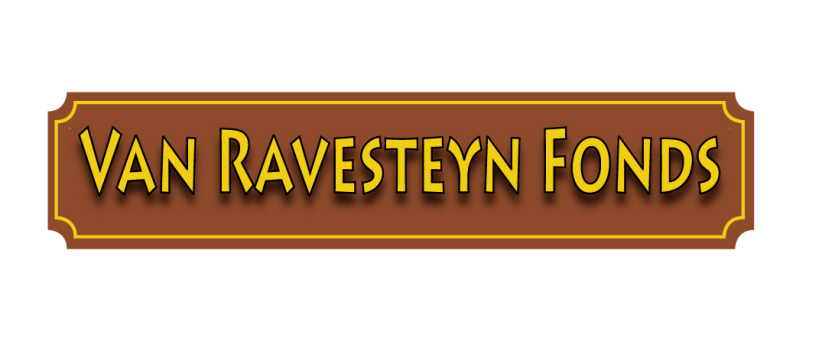 AANVRAAG BIJDRAGE CULTUREEL-MAATSCHAPPELIJKE ACTIVITEITDe complete aanvraag bestaat uit dit ingevulde formulier aangevuld met de verplichte bijlagen.GEGEVENS AANVRAGENDE ORGANISATIENaam organisatie	Postadres		Inschrijvingsnummer Kamer van Koophandel	IBAN rekening		Contactpersoon	Functie			Telefoon		E-mail			GEGEVENS PROJECTVerwoord hier beknopt de hoofdpunten. De volledige beschrijving van het project stuurt u als bijlage bij deze aanvraag mee.Benaming project	Aanleiding 		Doel 			Hoeveel mensen uit Leidschendam (postcodegebied 2260-2267) bereikt u met deze activiteit?/Hoeveel leden heeft uw vereniging en welk aandeel woont in Leidschendam?Datum uitvoering	BEGROTING VAN HET PROJECTDe begroting (als bijlage mee te zenden) omvat de totale kosten van het project. Daarbij moet ook een gespecificeerde opgave worden gegeven van gevraagde en/of toegezegde donaties van met name genoemde andere fondsen, overheidssubsidies en eigen bijdragen.Welke bijdrage vraagt u van het Van Ravesteyn Fonds? VERPLICHTE BIJLAGEN BIJ DE AANVRAAGBeschrijving projectBegroting projectLaatste jaarrekeningUittreksel Kamer van KoophandelVerantwoordingBinnen 6 weken na de besteding van het toegekende bedrag dient de aanvrager verantwoording af te leggen d.m.v. het overleggen van de bewijsstukken.PrivacyHet Van Ravesteyn Fonds houdt zich aan de Algemene Verordening Gegevensbescherming en gaat zeer zorgvuldig om met uw persoonsgegevens.Er worden niet méér persoonsgegevens verzameld en met anderen gedeeld dan absoluut noodzakelijk is. Lees meer hierover in ons ‘Privacy statement’ op de website (https://vanravesteynfonds.nl)Uw aanvraag wordt alleen in behandeling genomen als wij uw toestemming hebben om uw persoonsgegevens als contactpersoon te verwerken. Door het vakje aan te vinken verleen ik mijn toestemming.OndertekeningOndergetekende verklaart dat alle bovengenoemde benodigde informatie is verstrekt.
Aldus naar waarheid ingevuldNaam		Functie		Plaats		Datum		HandtekeningUw aanvraag (formulier inclusief de bijlagen) kunt u bij voorkeur per e-mail verzenden aan info@vanravesteynfonds.nl. 
Geeft u de voorkeur aan verzenden per post dan is het adres:Stichting A.L.H.J. van Ravesteyn Fonds
Postbus 1007
2260 BA LEIDSCHENDAM